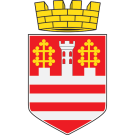         РЕПУБЛИКА СРБИЈА – ГРАД БЕОГРАД        ГРАДСКА ОПШТИНА СТАРИ ГРАД             Веће Градске општине   I-03, Број: 020-3-339/17 – 28.12.2017.године                Београд, Македонска 42	               Скп1Веће Градске општине Стари град, на седници одржаној дана 28.12.2017. године, на основу члана 77. Статута Градске општине Стари град („Службени лист града Београда“, број 4/14 – пречишћен текст, 25/15, 94/16 и 75/17), а у вези са одредбама члана 51. Закона о јавним набавкама  („Службени гласник РС“, број 124/12,14/15 и 68/15),  доноси  ПЛАН ЈАВНИХ НАБАВКИ ДОБАРА, УСЛУГА И РАДОВА ЗА 2018. ГОДИНУI План јавних набавки ДОБАРА II План јавних набавки УСЛУГА   III  План јавних набавки РАДОВАДоставити:                  										Одељењу за буџет Служби за финансијске .......  ПРЕДСЕДНИК ВЕЋА ГРАДСКЕ ОПШТИНЕ				                                                               					                      Марко БастаћРед.бројНазив добараРедни бројнабавкеУкупна процењена вредност  набавкеПозиција  у буџетуОквирни датум Оквирни датум Оквирни датум Оквирни датум Оквирни датум Врста поступка (са навођењем основа из ЗЈН) Врста поступка (са навођењем основа из ЗЈН) Ред.бројНазив добараРедни бројнабавкеУкупна процењена вредност  набавкеПозиција  у буџетуПокретање поступкаЗакључење уговора Закључење уговора Извршење уговора Извршење уговора Врста поступка (са навођењем основа из ЗЈН) Врста поступка (са навођењем основа из ЗЈН) 1.Набавка електричне енергијеII, 404-1-Д-1/18до 6.000.000,00 динара економска класификација 421 програмска активност 0602-0001програм 15мај 2018јул 2018јул 2018август  2018 / август 2019август  2018 / август 2019Отворени поступак јавне набавке на  основу члана 32.Отворени поступак јавне набавке на  основу члана 32.2.Набавка потрошног  канцеларијског материјала II, 404-1-Д-2/18до 6.000.000,00  динара економска класификација 426 програмска активност 0602-0001програм 15септембар 2018септембар 2018октобар  2018октобар  2018октобар  2018/ октобар  2019октобар  2018/ октобар  2019Отворени поступак јавне набавке на  основу члана 32. 3.Набавка потрошног материјала за одржавање хигијене просторија општине II, 404-1-Д-3/18до 2.000.000,00  динара економска класификација 426 програмска активност 0602-0001програм 15септембар 2018септембар 2018септембар 2018септембар 2018септембар 2018/ септембар 2019септембар 2018/ септембар 2019поступак јавне набавке мале вредности на основу члана 39. став 1. ЗЈН4.Набавка потрошног материјала за одржавање инсталација у згради општинеII,404-1-Д-4/17до 1.500.000,00динараекономска класификација 426, програмска активност 0602-0001, програм 15фебруар 2018фебруар 2018фебруар 2018фебруар 2018фебруар  2018фебруар  2018поступак јавне набавке мале вредности на основу члана 39. став 1. ЗЈН5.Проширење и унапређење телефонског система  Градске општине Стари градII, 404-1-Д-5/18до  2.000.000,00динараекономска класификација 512 програмска активност 0602-0001програм 15фебруар 2018фебруар 2018фебруар 2018фебруар 2018фебруар 2018/ фебруар 2019фебруар 2018/ фебруар 2019поступак јавне набавке мале вредности на основу члана 39. став 1. ЗЈН Образложење: Образложење: Проширење обухвата повећање капацитета  постојеће телефонске централе која је близу свог пуног искоришћења. Унапређење система се односи на увођење IP телефонског система усклађеног са технолошким достигнућима у информатичкој области. Предмет набавке је опрема (највећи део процењене вредности, приближно 70-80%), софтвер и потребне лиценце. Набавком ове услуге испуњава се услов за квалитетно функционисање телефонског система у згради Општине у ул. Македонска 42 и у простору који користи Матична служба Градске управе у улици Нушићева 27.Проширење обухвата повећање капацитета  постојеће телефонске централе која је близу свог пуног искоришћења. Унапређење система се односи на увођење IP телефонског система усклађеног са технолошким достигнућима у информатичкој области. Предмет набавке је опрема (највећи део процењене вредности, приближно 70-80%), софтвер и потребне лиценце. Набавком ове услуге испуњава се услов за квалитетно функционисање телефонског система у згради Општине у ул. Македонска 42 и у простору који користи Матична служба Градске управе у улици Нушићева 27.Проширење обухвата повећање капацитета  постојеће телефонске централе која је близу свог пуног искоришћења. Унапређење система се односи на увођење IP телефонског система усклађеног са технолошким достигнућима у информатичкој области. Предмет набавке је опрема (највећи део процењене вредности, приближно 70-80%), софтвер и потребне лиценце. Набавком ове услуге испуњава се услов за квалитетно функционисање телефонског система у згради Општине у ул. Македонска 42 и у простору који користи Матична служба Градске управе у улици Нушићева 27.Проширење обухвата повећање капацитета  постојеће телефонске централе која је близу свог пуног искоришћења. Унапређење система се односи на увођење IP телефонског система усклађеног са технолошким достигнућима у информатичкој области. Предмет набавке је опрема (највећи део процењене вредности, приближно 70-80%), софтвер и потребне лиценце. Набавком ове услуге испуњава се услов за квалитетно функционисање телефонског система у згради Општине у ул. Македонска 42 и у простору који користи Матична служба Градске управе у улици Нушићева 27.Проширење обухвата повећање капацитета  постојеће телефонске централе која је близу свог пуног искоришћења. Унапређење система се односи на увођење IP телефонског система усклађеног са технолошким достигнућима у информатичкој области. Предмет набавке је опрема (највећи део процењене вредности, приближно 70-80%), софтвер и потребне лиценце. Набавком ове услуге испуњава се услов за квалитетно функционисање телефонског система у згради Општине у ул. Македонска 42 и у простору који користи Матична служба Градске управе у улици Нушићева 27.Проширење обухвата повећање капацитета  постојеће телефонске централе која је близу свог пуног искоришћења. Унапређење система се односи на увођење IP телефонског система усклађеног са технолошким достигнућима у информатичкој области. Предмет набавке је опрема (највећи део процењене вредности, приближно 70-80%), софтвер и потребне лиценце. Набавком ове услуге испуњава се услов за квалитетно функционисање телефонског система у згради Општине у ул. Македонска 42 и у простору који користи Матична служба Градске управе у улици Нушићева 27.Проширење обухвата повећање капацитета  постојеће телефонске централе која је близу свог пуног искоришћења. Унапређење система се односи на увођење IP телефонског система усклађеног са технолошким достигнућима у информатичкој области. Предмет набавке је опрема (највећи део процењене вредности, приближно 70-80%), софтвер и потребне лиценце. Набавком ове услуге испуњава се услов за квалитетно функционисање телефонског система у згради Општине у ул. Македонска 42 и у простору који користи Матична служба Градске управе у улици Нушићева 27.Проширење обухвата повећање капацитета  постојеће телефонске централе која је близу свог пуног искоришћења. Унапређење система се односи на увођење IP телефонског система усклађеног са технолошким достигнућима у информатичкој области. Предмет набавке је опрема (највећи део процењене вредности, приближно 70-80%), софтвер и потребне лиценце. Набавком ове услуге испуњава се услов за квалитетно функционисање телефонског система у згради Општине у ул. Македонска 42 и у простору који користи Матична служба Градске управе у улици Нушићева 27.Проширење обухвата повећање капацитета  постојеће телефонске централе која је близу свог пуног искоришћења. Унапређење система се односи на увођење IP телефонског система усклађеног са технолошким достигнућима у информатичкој области. Предмет набавке је опрема (највећи део процењене вредности, приближно 70-80%), софтвер и потребне лиценце. Набавком ове услуге испуњава се услов за квалитетно функционисање телефонског система у згради Општине у ул. Македонска 42 и у простору који користи Матична служба Градске управе у улици Нушићева 27.Проширење обухвата повећање капацитета  постојеће телефонске централе која је близу свог пуног искоришћења. Унапређење система се односи на увођење IP телефонског система усклађеног са технолошким достигнућима у информатичкој области. Предмет набавке је опрема (највећи део процењене вредности, приближно 70-80%), софтвер и потребне лиценце. Набавком ове услуге испуњава се услов за квалитетно функционисање телефонског система у згради Општине у ул. Македонска 42 и у простору који користи Матична служба Градске управе у улици Нушићева 27.6.Набавка пића и   прехрамбених производа за кафе кухињу II, 404-1-Д- 6/18до 1.000.000,00 динараекономска класификација 426програмска активност 0602-0001програм 15јануар 2018јануар 2018јануар 2018јануар 2018јануар 2018/ јануар 2019јануар 2018/ јануар 2019поступак јавне набавке мале вредности на основу члана 39. став 1. ЗЈН 7.Набавка новогодишњих пакетића   II, 404-1-Д- 7/18до 1.000.000,00  динара економска класификација 413програмска активност 0602-0001програм 15Новембар 2018.Новембар 2018.децембар 2018.децембар 2018.Децембар 2018.Децембар 2018.поступак јавне набавке мале вредности на основу члана 39. став 1. ЗЈН8. Набавка информатичке опремеII, 404-1-Д- 8/18до 1.000.000,00  динара економска класификација 512 програмска активност 0602-0001програм 15април 2018април 2018април 2018април 2018април /децембар 2018април /децембар 2018поступак јавне набавке мале вредности на основу члана 39. став 1. ЗЈНРед.бројНазив услугеНазив услугеРедни бројнабавкеУкупна процењена вредност  набавкеПозиција  у буџетуОквирни датум Оквирни датум Оквирни датум Оквирни датум Оквирни датум Оквирни датум Врста поступка ( са навођењем основа из ЗЈН) Врста поступка ( са навођењем основа из ЗЈН) Ред.бројНазив услугеНазив услугеРедни бројнабавкеУкупна процењена вредност  набавкеПозиција  у буџетуПокретање поступкаЗакључење уговора Закључење уговора Извршење уговора Извршење уговора Извршење уговора Врста поступка ( са навођењем основа из ЗЈН) Врста поступка ( са навођењем основа из ЗЈН) 1.Услуге интернета:ПАРТИЈА 1: Wireless интернетПАРТИЈА 2: Oптички интернетПАРТИЈА 3: Kабловски интернет и кабловска телевизијаПАРТИЈА 4: Mобилниwireless интернетПАРТИЈА 5: ADSL интернетПАРТИЈА 6: Business trunkingУслуге интернета:ПАРТИЈА 1: Wireless интернетПАРТИЈА 2: Oптички интернетПАРТИЈА 3: Kабловски интернет и кабловска телевизијаПАРТИЈА 4: Mобилниwireless интернетПАРТИЈА 5: ADSL интернетПАРТИЈА 6: Business trunkingII, 404-1-У-1/18Укупно  до 700.000  динараПАРТИЈА 1: 40.000,00 динараПАРТИЈА 2: 300.000,00 динараПАРТИЈА 3: 140.000,00 динара  ПАРТИЈА 4: 80.000,00 динараПАРТИЈА 5: 40.000,00 динараПАРТИЈА 6: 100.000,00 динара економска класификација 421    програмска        активност 0602-0001програм 15април 2018април 2018април 2018април 2018/ април 2019април 2018/ април 2019април 2018/ април 2019поступак јавне набавке мале вредности на основу члана 39. став 1. ЗЈНпоступак јавне набавке мале вредности на основу члана 39. став 1. ЗЈН2.Услуга осигурања имовине и запослених у ГО Стари град   II, 404-1-У-2/17II, 404-1-У-2/17до 9.000.000,00 динараек.клас. 4215програмска активност 0602-0001програм 15jул 2018.jул 2018.септембар  2018септембар  2018септембар  2018/ септембар  2021 септембар  2018/ септембар  2021 Отворени поступак јавне набавке на  основу члана 32. ЗЈНРазлог и оправданост набавке; начин утврђивања процењене вредностиРазлог и оправданост набавке; начин утврђивања процењене вредностиПотребно је осигарати имовину ГО Стари град и запослене у општини. Процена је урађена на основу вредности имовине и осигураних ризика и периода осигурања.Полазећи од континуиране потребе Градске општине Стари град за коришћењем услуге осигурања у дужем периоду, а у циљу обезбеђивања стабилности у остваривању потреба, уштеде и позитивних комерцијалних ефеката набавке који се огледају у повољнијој цени услуге и другим повољностима које пружаоци предметне услуге омогућују наручиоцима који закључују вишегодишње уговоре, сврсисходно је, имајући у виду принцип ефикасности, економичности и ефективности.  покретање поступка за набавку услуге осигурања имовине и запослених у ГО Стари град  за период од 3 године, односно 36 месеци ( почев од септембра 2018 до септембра 2021. године.)Процењена вредност набавке на основу досадашње потрошње и тржишно упоредивих цена је 250.000,00 дин месечно, што укупно за 36 месеци износи 9.000.000,00 динара, без пдв-а; Вишегодишња набавка је планирана  у складу са Уредбом о критеријумима за утврђивање природе расхода, условима и начину прибављања сагласности за закључивање одређених уговора који, због природе расхода, захтевају плаћање у више година ("Сл. гласник РС", бр. 21/2014), на основу које директни, односно индиректни корисници буџетских средстава могу преузимати обавезе по уговору, који се због природе расхода, закључује на период дужи од 12 месеци, односно чије обавезе доспевају на плаћање у три буџетске године, у оквиру групе 42 - Коришћење роба и услуга.         У члану 2. поменуте уредбе наведено је да корисници буџетских средстава могу преузимати обавезе по вишегодишњем уговору под условом да: 1) пре покретања поступка јавне набавке имају обезбеђен део средстава за обавезе које доспевају у текућој буџетској години, и 2) прибаве сагласност локалног органа управе надлежног за финансије за обавезе које ће доспевати и бити укључене у финансијске  планове за наредну и наредне две године.Такође, за подношење овог захтева испуњен је и услове, предвиђен у члану 4. Уредбе, да се захтев за прибављање сагласности подноси по усвајању акта о буџету, а пре утврђивања финансијског плана директног корисника средстава буџета.Потребно је осигарати имовину ГО Стари град и запослене у општини. Процена је урађена на основу вредности имовине и осигураних ризика и периода осигурања.Полазећи од континуиране потребе Градске општине Стари град за коришћењем услуге осигурања у дужем периоду, а у циљу обезбеђивања стабилности у остваривању потреба, уштеде и позитивних комерцијалних ефеката набавке који се огледају у повољнијој цени услуге и другим повољностима које пружаоци предметне услуге омогућују наручиоцима који закључују вишегодишње уговоре, сврсисходно је, имајући у виду принцип ефикасности, економичности и ефективности.  покретање поступка за набавку услуге осигурања имовине и запослених у ГО Стари град  за период од 3 године, односно 36 месеци ( почев од септембра 2018 до септембра 2021. године.)Процењена вредност набавке на основу досадашње потрошње и тржишно упоредивих цена је 250.000,00 дин месечно, што укупно за 36 месеци износи 9.000.000,00 динара, без пдв-а; Вишегодишња набавка је планирана  у складу са Уредбом о критеријумима за утврђивање природе расхода, условима и начину прибављања сагласности за закључивање одређених уговора који, због природе расхода, захтевају плаћање у више година ("Сл. гласник РС", бр. 21/2014), на основу које директни, односно индиректни корисници буџетских средстава могу преузимати обавезе по уговору, који се због природе расхода, закључује на период дужи од 12 месеци, односно чије обавезе доспевају на плаћање у три буџетске године, у оквиру групе 42 - Коришћење роба и услуга.         У члану 2. поменуте уредбе наведено је да корисници буџетских средстава могу преузимати обавезе по вишегодишњем уговору под условом да: 1) пре покретања поступка јавне набавке имају обезбеђен део средстава за обавезе које доспевају у текућој буџетској години, и 2) прибаве сагласност локалног органа управе надлежног за финансије за обавезе које ће доспевати и бити укључене у финансијске  планове за наредну и наредне две године.Такође, за подношење овог захтева испуњен је и услове, предвиђен у члану 4. Уредбе, да се захтев за прибављање сагласности подноси по усвајању акта о буџету, а пре утврђивања финансијског плана директног корисника средстава буџета.Потребно је осигарати имовину ГО Стари град и запослене у општини. Процена је урађена на основу вредности имовине и осигураних ризика и периода осигурања.Полазећи од континуиране потребе Градске општине Стари град за коришћењем услуге осигурања у дужем периоду, а у циљу обезбеђивања стабилности у остваривању потреба, уштеде и позитивних комерцијалних ефеката набавке који се огледају у повољнијој цени услуге и другим повољностима које пружаоци предметне услуге омогућују наручиоцима који закључују вишегодишње уговоре, сврсисходно је, имајући у виду принцип ефикасности, економичности и ефективности.  покретање поступка за набавку услуге осигурања имовине и запослених у ГО Стари град  за период од 3 године, односно 36 месеци ( почев од септембра 2018 до септембра 2021. године.)Процењена вредност набавке на основу досадашње потрошње и тржишно упоредивих цена је 250.000,00 дин месечно, што укупно за 36 месеци износи 9.000.000,00 динара, без пдв-а; Вишегодишња набавка је планирана  у складу са Уредбом о критеријумима за утврђивање природе расхода, условима и начину прибављања сагласности за закључивање одређених уговора који, због природе расхода, захтевају плаћање у више година ("Сл. гласник РС", бр. 21/2014), на основу које директни, односно индиректни корисници буџетских средстава могу преузимати обавезе по уговору, који се због природе расхода, закључује на период дужи од 12 месеци, односно чије обавезе доспевају на плаћање у три буџетске године, у оквиру групе 42 - Коришћење роба и услуга.         У члану 2. поменуте уредбе наведено је да корисници буџетских средстава могу преузимати обавезе по вишегодишњем уговору под условом да: 1) пре покретања поступка јавне набавке имају обезбеђен део средстава за обавезе које доспевају у текућој буџетској години, и 2) прибаве сагласност локалног органа управе надлежног за финансије за обавезе које ће доспевати и бити укључене у финансијске  планове за наредну и наредне две године.Такође, за подношење овог захтева испуњен је и услове, предвиђен у члану 4. Уредбе, да се захтев за прибављање сагласности подноси по усвајању акта о буџету, а пре утврђивања финансијског плана директног корисника средстава буџета.Потребно је осигарати имовину ГО Стари град и запослене у општини. Процена је урађена на основу вредности имовине и осигураних ризика и периода осигурања.Полазећи од континуиране потребе Градске општине Стари град за коришћењем услуге осигурања у дужем периоду, а у циљу обезбеђивања стабилности у остваривању потреба, уштеде и позитивних комерцијалних ефеката набавке који се огледају у повољнијој цени услуге и другим повољностима које пружаоци предметне услуге омогућују наручиоцима који закључују вишегодишње уговоре, сврсисходно је, имајући у виду принцип ефикасности, економичности и ефективности.  покретање поступка за набавку услуге осигурања имовине и запослених у ГО Стари град  за период од 3 године, односно 36 месеци ( почев од септембра 2018 до септембра 2021. године.)Процењена вредност набавке на основу досадашње потрошње и тржишно упоредивих цена је 250.000,00 дин месечно, што укупно за 36 месеци износи 9.000.000,00 динара, без пдв-а; Вишегодишња набавка је планирана  у складу са Уредбом о критеријумима за утврђивање природе расхода, условима и начину прибављања сагласности за закључивање одређених уговора који, због природе расхода, захтевају плаћање у више година ("Сл. гласник РС", бр. 21/2014), на основу које директни, односно индиректни корисници буџетских средстава могу преузимати обавезе по уговору, који се због природе расхода, закључује на период дужи од 12 месеци, односно чије обавезе доспевају на плаћање у три буџетске године, у оквиру групе 42 - Коришћење роба и услуга.         У члану 2. поменуте уредбе наведено је да корисници буџетских средстава могу преузимати обавезе по вишегодишњем уговору под условом да: 1) пре покретања поступка јавне набавке имају обезбеђен део средстава за обавезе које доспевају у текућој буџетској години, и 2) прибаве сагласност локалног органа управе надлежног за финансије за обавезе које ће доспевати и бити укључене у финансијске  планове за наредну и наредне две године.Такође, за подношење овог захтева испуњен је и услове, предвиђен у члану 4. Уредбе, да се захтев за прибављање сагласности подноси по усвајању акта о буџету, а пре утврђивања финансијског плана директног корисника средстава буџета.Потребно је осигарати имовину ГО Стари град и запослене у општини. Процена је урађена на основу вредности имовине и осигураних ризика и периода осигурања.Полазећи од континуиране потребе Градске општине Стари град за коришћењем услуге осигурања у дужем периоду, а у циљу обезбеђивања стабилности у остваривању потреба, уштеде и позитивних комерцијалних ефеката набавке који се огледају у повољнијој цени услуге и другим повољностима које пружаоци предметне услуге омогућују наручиоцима који закључују вишегодишње уговоре, сврсисходно је, имајући у виду принцип ефикасности, економичности и ефективности.  покретање поступка за набавку услуге осигурања имовине и запослених у ГО Стари град  за период од 3 године, односно 36 месеци ( почев од септембра 2018 до септембра 2021. године.)Процењена вредност набавке на основу досадашње потрошње и тржишно упоредивих цена је 250.000,00 дин месечно, што укупно за 36 месеци износи 9.000.000,00 динара, без пдв-а; Вишегодишња набавка је планирана  у складу са Уредбом о критеријумима за утврђивање природе расхода, условима и начину прибављања сагласности за закључивање одређених уговора који, због природе расхода, захтевају плаћање у више година ("Сл. гласник РС", бр. 21/2014), на основу које директни, односно индиректни корисници буџетских средстава могу преузимати обавезе по уговору, који се због природе расхода, закључује на период дужи од 12 месеци, односно чије обавезе доспевају на плаћање у три буџетске године, у оквиру групе 42 - Коришћење роба и услуга.         У члану 2. поменуте уредбе наведено је да корисници буџетских средстава могу преузимати обавезе по вишегодишњем уговору под условом да: 1) пре покретања поступка јавне набавке имају обезбеђен део средстава за обавезе које доспевају у текућој буџетској години, и 2) прибаве сагласност локалног органа управе надлежног за финансије за обавезе које ће доспевати и бити укључене у финансијске  планове за наредну и наредне две године.Такође, за подношење овог захтева испуњен је и услове, предвиђен у члану 4. Уредбе, да се захтев за прибављање сагласности подноси по усвајању акта о буџету, а пре утврђивања финансијског плана директног корисника средстава буџета.Потребно је осигарати имовину ГО Стари град и запослене у општини. Процена је урађена на основу вредности имовине и осигураних ризика и периода осигурања.Полазећи од континуиране потребе Градске општине Стари град за коришћењем услуге осигурања у дужем периоду, а у циљу обезбеђивања стабилности у остваривању потреба, уштеде и позитивних комерцијалних ефеката набавке који се огледају у повољнијој цени услуге и другим повољностима које пружаоци предметне услуге омогућују наручиоцима који закључују вишегодишње уговоре, сврсисходно је, имајући у виду принцип ефикасности, економичности и ефективности.  покретање поступка за набавку услуге осигурања имовине и запослених у ГО Стари град  за период од 3 године, односно 36 месеци ( почев од септембра 2018 до септембра 2021. године.)Процењена вредност набавке на основу досадашње потрошње и тржишно упоредивих цена је 250.000,00 дин месечно, што укупно за 36 месеци износи 9.000.000,00 динара, без пдв-а; Вишегодишња набавка је планирана  у складу са Уредбом о критеријумима за утврђивање природе расхода, условима и начину прибављања сагласности за закључивање одређених уговора који, због природе расхода, захтевају плаћање у више година ("Сл. гласник РС", бр. 21/2014), на основу које директни, односно индиректни корисници буџетских средстава могу преузимати обавезе по уговору, који се због природе расхода, закључује на период дужи од 12 месеци, односно чије обавезе доспевају на плаћање у три буџетске године, у оквиру групе 42 - Коришћење роба и услуга.         У члану 2. поменуте уредбе наведено је да корисници буџетских средстава могу преузимати обавезе по вишегодишњем уговору под условом да: 1) пре покретања поступка јавне набавке имају обезбеђен део средстава за обавезе које доспевају у текућој буџетској години, и 2) прибаве сагласност локалног органа управе надлежног за финансије за обавезе које ће доспевати и бити укључене у финансијске  планове за наредну и наредне две године.Такође, за подношење овог захтева испуњен је и услове, предвиђен у члану 4. Уредбе, да се захтев за прибављање сагласности подноси по усвајању акта о буџету, а пре утврђивања финансијског плана директног корисника средстава буџета.Потребно је осигарати имовину ГО Стари град и запослене у општини. Процена је урађена на основу вредности имовине и осигураних ризика и периода осигурања.Полазећи од континуиране потребе Градске општине Стари град за коришћењем услуге осигурања у дужем периоду, а у циљу обезбеђивања стабилности у остваривању потреба, уштеде и позитивних комерцијалних ефеката набавке који се огледају у повољнијој цени услуге и другим повољностима које пружаоци предметне услуге омогућују наручиоцима који закључују вишегодишње уговоре, сврсисходно је, имајући у виду принцип ефикасности, економичности и ефективности.  покретање поступка за набавку услуге осигурања имовине и запослених у ГО Стари град  за период од 3 године, односно 36 месеци ( почев од септембра 2018 до септембра 2021. године.)Процењена вредност набавке на основу досадашње потрошње и тржишно упоредивих цена је 250.000,00 дин месечно, што укупно за 36 месеци износи 9.000.000,00 динара, без пдв-а; Вишегодишња набавка је планирана  у складу са Уредбом о критеријумима за утврђивање природе расхода, условима и начину прибављања сагласности за закључивање одређених уговора који, због природе расхода, захтевају плаћање у више година ("Сл. гласник РС", бр. 21/2014), на основу које директни, односно индиректни корисници буџетских средстава могу преузимати обавезе по уговору, који се због природе расхода, закључује на период дужи од 12 месеци, односно чије обавезе доспевају на плаћање у три буџетске године, у оквиру групе 42 - Коришћење роба и услуга.         У члану 2. поменуте уредбе наведено је да корисници буџетских средстава могу преузимати обавезе по вишегодишњем уговору под условом да: 1) пре покретања поступка јавне набавке имају обезбеђен део средстава за обавезе које доспевају у текућој буџетској години, и 2) прибаве сагласност локалног органа управе надлежног за финансије за обавезе које ће доспевати и бити укључене у финансијске  планове за наредну и наредне две године.Такође, за подношење овог захтева испуњен је и услове, предвиђен у члану 4. Уредбе, да се захтев за прибављање сагласности подноси по усвајању акта о буџету, а пре утврђивања финансијског плана директног корисника средстава буџета.Потребно је осигарати имовину ГО Стари град и запослене у општини. Процена је урађена на основу вредности имовине и осигураних ризика и периода осигурања.Полазећи од континуиране потребе Градске општине Стари град за коришћењем услуге осигурања у дужем периоду, а у циљу обезбеђивања стабилности у остваривању потреба, уштеде и позитивних комерцијалних ефеката набавке који се огледају у повољнијој цени услуге и другим повољностима које пружаоци предметне услуге омогућују наручиоцима који закључују вишегодишње уговоре, сврсисходно је, имајући у виду принцип ефикасности, економичности и ефективности.  покретање поступка за набавку услуге осигурања имовине и запослених у ГО Стари град  за период од 3 године, односно 36 месеци ( почев од септембра 2018 до септембра 2021. године.)Процењена вредност набавке на основу досадашње потрошње и тржишно упоредивих цена је 250.000,00 дин месечно, што укупно за 36 месеци износи 9.000.000,00 динара, без пдв-а; Вишегодишња набавка је планирана  у складу са Уредбом о критеријумима за утврђивање природе расхода, условима и начину прибављања сагласности за закључивање одређених уговора који, због природе расхода, захтевају плаћање у више година ("Сл. гласник РС", бр. 21/2014), на основу које директни, односно индиректни корисници буџетских средстава могу преузимати обавезе по уговору, који се због природе расхода, закључује на период дужи од 12 месеци, односно чије обавезе доспевају на плаћање у три буџетске године, у оквиру групе 42 - Коришћење роба и услуга.         У члану 2. поменуте уредбе наведено је да корисници буџетских средстава могу преузимати обавезе по вишегодишњем уговору под условом да: 1) пре покретања поступка јавне набавке имају обезбеђен део средстава за обавезе које доспевају у текућој буџетској години, и 2) прибаве сагласност локалног органа управе надлежног за финансије за обавезе које ће доспевати и бити укључене у финансијске  планове за наредну и наредне две године.Такође, за подношење овог захтева испуњен је и услове, предвиђен у члану 4. Уредбе, да се захтев за прибављање сагласности подноси по усвајању акта о буџету, а пре утврђивања финансијског плана директног корисника средстава буџета.Потребно је осигарати имовину ГО Стари град и запослене у општини. Процена је урађена на основу вредности имовине и осигураних ризика и периода осигурања.Полазећи од континуиране потребе Градске општине Стари град за коришћењем услуге осигурања у дужем периоду, а у циљу обезбеђивања стабилности у остваривању потреба, уштеде и позитивних комерцијалних ефеката набавке који се огледају у повољнијој цени услуге и другим повољностима које пружаоци предметне услуге омогућују наручиоцима који закључују вишегодишње уговоре, сврсисходно је, имајући у виду принцип ефикасности, економичности и ефективности.  покретање поступка за набавку услуге осигурања имовине и запослених у ГО Стари град  за период од 3 године, односно 36 месеци ( почев од септембра 2018 до септембра 2021. године.)Процењена вредност набавке на основу досадашње потрошње и тржишно упоредивих цена је 250.000,00 дин месечно, што укупно за 36 месеци износи 9.000.000,00 динара, без пдв-а; Вишегодишња набавка је планирана  у складу са Уредбом о критеријумима за утврђивање природе расхода, условима и начину прибављања сагласности за закључивање одређених уговора који, због природе расхода, захтевају плаћање у више година ("Сл. гласник РС", бр. 21/2014), на основу које директни, односно индиректни корисници буџетских средстава могу преузимати обавезе по уговору, који се због природе расхода, закључује на период дужи од 12 месеци, односно чије обавезе доспевају на плаћање у три буџетске године, у оквиру групе 42 - Коришћење роба и услуга.         У члану 2. поменуте уредбе наведено је да корисници буџетских средстава могу преузимати обавезе по вишегодишњем уговору под условом да: 1) пре покретања поступка јавне набавке имају обезбеђен део средстава за обавезе које доспевају у текућој буџетској години, и 2) прибаве сагласност локалног органа управе надлежног за финансије за обавезе које ће доспевати и бити укључене у финансијске  планове за наредну и наредне две године.Такође, за подношење овог захтева испуњен је и услове, предвиђен у члану 4. Уредбе, да се захтев за прибављање сагласности подноси по усвајању акта о буџету, а пре утврђивања финансијског плана директног корисника средстава буџета.Потребно је осигарати имовину ГО Стари град и запослене у општини. Процена је урађена на основу вредности имовине и осигураних ризика и периода осигурања.Полазећи од континуиране потребе Градске општине Стари град за коришћењем услуге осигурања у дужем периоду, а у циљу обезбеђивања стабилности у остваривању потреба, уштеде и позитивних комерцијалних ефеката набавке који се огледају у повољнијој цени услуге и другим повољностима које пружаоци предметне услуге омогућују наручиоцима који закључују вишегодишње уговоре, сврсисходно је, имајући у виду принцип ефикасности, економичности и ефективности.  покретање поступка за набавку услуге осигурања имовине и запослених у ГО Стари град  за период од 3 године, односно 36 месеци ( почев од септембра 2018 до септембра 2021. године.)Процењена вредност набавке на основу досадашње потрошње и тржишно упоредивих цена је 250.000,00 дин месечно, што укупно за 36 месеци износи 9.000.000,00 динара, без пдв-а; Вишегодишња набавка је планирана  у складу са Уредбом о критеријумима за утврђивање природе расхода, условима и начину прибављања сагласности за закључивање одређених уговора који, због природе расхода, захтевају плаћање у више година ("Сл. гласник РС", бр. 21/2014), на основу које директни, односно индиректни корисници буџетских средстава могу преузимати обавезе по уговору, који се због природе расхода, закључује на период дужи од 12 месеци, односно чије обавезе доспевају на плаћање у три буџетске године, у оквиру групе 42 - Коришћење роба и услуга.         У члану 2. поменуте уредбе наведено је да корисници буџетских средстава могу преузимати обавезе по вишегодишњем уговору под условом да: 1) пре покретања поступка јавне набавке имају обезбеђен део средстава за обавезе које доспевају у текућој буџетској години, и 2) прибаве сагласност локалног органа управе надлежног за финансије за обавезе које ће доспевати и бити укључене у финансијске  планове за наредну и наредне две године.Такође, за подношење овог захтева испуњен је и услове, предвиђен у члану 4. Уредбе, да се захтев за прибављање сагласности подноси по усвајању акта о буџету, а пре утврђивања финансијског плана директног корисника средстава буџета.Потребно је осигарати имовину ГО Стари град и запослене у општини. Процена је урађена на основу вредности имовине и осигураних ризика и периода осигурања.Полазећи од континуиране потребе Градске општине Стари град за коришћењем услуге осигурања у дужем периоду, а у циљу обезбеђивања стабилности у остваривању потреба, уштеде и позитивних комерцијалних ефеката набавке који се огледају у повољнијој цени услуге и другим повољностима које пружаоци предметне услуге омогућују наручиоцима који закључују вишегодишње уговоре, сврсисходно је, имајући у виду принцип ефикасности, економичности и ефективности.  покретање поступка за набавку услуге осигурања имовине и запослених у ГО Стари град  за период од 3 године, односно 36 месеци ( почев од септембра 2018 до септембра 2021. године.)Процењена вредност набавке на основу досадашње потрошње и тржишно упоредивих цена је 250.000,00 дин месечно, што укупно за 36 месеци износи 9.000.000,00 динара, без пдв-а; Вишегодишња набавка је планирана  у складу са Уредбом о критеријумима за утврђивање природе расхода, условима и начину прибављања сагласности за закључивање одређених уговора који, због природе расхода, захтевају плаћање у више година ("Сл. гласник РС", бр. 21/2014), на основу које директни, односно индиректни корисници буџетских средстава могу преузимати обавезе по уговору, који се због природе расхода, закључује на период дужи од 12 месеци, односно чије обавезе доспевају на плаћање у три буџетске године, у оквиру групе 42 - Коришћење роба и услуга.         У члану 2. поменуте уредбе наведено је да корисници буџетских средстава могу преузимати обавезе по вишегодишњем уговору под условом да: 1) пре покретања поступка јавне набавке имају обезбеђен део средстава за обавезе које доспевају у текућој буџетској години, и 2) прибаве сагласност локалног органа управе надлежног за финансије за обавезе које ће доспевати и бити укључене у финансијске  планове за наредну и наредне две године.Такође, за подношење овог захтева испуњен је и услове, предвиђен у члану 4. Уредбе, да се захтев за прибављање сагласности подноси по усвајању акта о буџету, а пре утврђивања финансијског плана директног корисника средстава буџета.3.Услуга одржавања интернет портала КЗМ Услуга одржавања интернет портала КЗМ II, 404-1-У-3/18до 500.000,00 динараекономска класификација 423програмска активност 0602-0001програм 15јануар 2018јануар 2018јануар 2018јануар 2018/ јануар 2019јануар 2018/ јануар 2019јануар 2018/ јануар 2019Преговарачки поступак  на основу члана 36 став 1.тачка 2.  ЗЈНПреговарачки поступак  на основу члана 36 став 1.тачка 2.  ЗЈН4.Услуга штампања пропагандног и другог материјала (офсет штампа) II, 404-1-У-4/18II, 404-1-У-4/18до 3.000.000,00  динараекономска класификација 423програмска активност 0602-0006програм 15јун 2018јун 2018јун 2018јул 2018/ јул 2019јул 2018/ јул 2019јул 2018/ јул 2019поступак јавне набавке мале вредности на основу члана 39. став 1. ЗЈНпоступак јавне набавке мале вредности на основу члана 39. став 1. ЗЈН5.Услуга пружања помоћи у кући старим и изнемоглим лицима (геронто домаћице)II, 404-1-У-5/18II, 404-1-У-5/18до 4.000.000,00 динараек. клас.424програмска класиф. 0901-0004програм 11јул 2018септембар 2018септембар 2018септембар 2018/ септембар  2019септембар 2018/ септембар  2019поступак јавне набавке мале вредности на основу члана 39.a  ЗЈНпоступак јавне набавке мале вредности на основу члана 39.a  ЗЈНпоступак јавне набавке мале вредности на основу члана 39.a  ЗЈН6.Штампање Информатора II,404-1-У-6/18II,404-1-У-6/18до 2.000.000,00 динараекономска класификација 423програмска активност 0602-0006програм 13мај 2018мај 2018мај 2018мај 2018/ мај 2019мај 2018/ мај 2019поступак јавне набавке мале вредности на основу члана 39. став 1. ЗЈНпоступак јавне набавке мале вредности на основу члана 39. став 1. ЗЈНпоступак јавне набавке мале вредности на основу члана 39. став 1. ЗЈН7.Услуга посредовања приликом ангажовања извршилаца за обављање несистематизованих послова у Градској општини Стари градII,404-1-У-7/18II,404-1-У-7/18до 30.000.000,00 динараекономска класификација 423програмска активност 0602-0001програм 15децембар 2017фебруар 2018фебруар 2018децембар 2018децембар 2018Отворени поступак јавне набавке на основу члана 32. ЗЈНОтворени поступак јавне набавке на основу члана 32. ЗЈНОтворени поступак јавне набавке на основу члана 32. ЗЈН8.Измена Плана башта у пешачкој зони односно на јавној површини заштићене културно-историјске целине историјског језгра Београда на територији Градске општине Стари градII,404-1-У-8/18до 1.700.000,00ек.клас.424програмска активност 0602-0001програм 15јануар 2018јануар 2018април 2018април 2018поступак јавне набавке мале вредности на основу члана 39. став 1. ЗЈН9.                    Услуга одржавања хигијене  за потребе општинеII,404-1-У-9/18до 4.000.000,00 динараекономска класификација 421програмска активност 0602-0001програм 15фебруар 2018.фебруар 2018.фебруар 2018- фебруар 2019фебруар 2018- фебруар 2019поступак јавне набавке мале вредности на основу члана 39. став 1. ЗЈН       10.                     Услуге медијске архивеII,404-1-У-10/18до 600.000,00 динараекономска класификација програмска активност фебруар 2018.фебруар 2018.фебруар 2018- фебруар 2019фебруар 2018- фебруар 2019поступак јавне набавке мале вредности на основу члана 39. став 1. ЗЈН11.Дорада програма за вођење кадровске евиденције и обраду података у надлежности Одсека за људске ресурсеII,404-1-У-11/18до 500.000,00 динара економска класификација 423програмска активност 0602-0001програм 15март 2018март 2018март 2018март 2019Преговарачки поступак  на основу члана 36 став 1.тачка 2.  ЗЈН12.Одржавање софтвера за Контакт центар II,404-1-У-12/18до 600.000,00 динараекономска класификација 423програмска активност 0602-0001програм 15јун 2018јун 2018јун 2018јун 2018 / јун 2019Преговарачки поступак  на основу члана 36 став 1.тачка 2.  ЗЈНРед.бројНазив радова Назив радова Редни бројнабавкеУкупна процењена вредност  набавкеПозиција  у буџетуОквирни датум Оквирни датум Оквирни датум Оквирни датум Врста поступка ( са навођењем основа из ЗЈН) Врста поступка ( са навођењем основа из ЗЈН) Ред.бројНазив радова Назив радова Редни бројнабавкеУкупна процењена вредност  набавкеПозиција  у буџетуПокретање поступкаЗакључење уговора Извршење уговора Извршење уговора Врста поступка ( са навођењем основа из ЗЈН) Врста поступка ( са навођењем основа из ЗЈН) 1Радови на текућем одржавању општинских просторија, станова и других непокретности на којима општина има право коришћењаII,404-1-Р-1/18II,404-1-Р-1/18до 3.000.000,00 динараекономска класификација 425програмска активност 0601-0012програм 2јануар 2018.јануар 2018.јануар 2018.фебруар 2018- јануар 2019.фебруар 2018- јануар 2019.поступак јавне набавке мале вредности на основу члана 39. став 1. ЗЈН2Радови рушења бесправне градњеПартија 1: Рушење и уклањање објекатаПартија 2: Превоз са утоваром и истоваром II,404-1-Р-2/18II,404-1-Р-2/18до 4.000.000,00 динара Партија 1: 3.900.000,00Партија 2:  100.000,00 економска класификација 425програмска активност 0601-0012програм 2фебруар 2018.фебруар 2018.фебруар 2018.март 2018-март  2019.март 2018-март  2019.поступак јавне набавке мале вредности на основу члана 39. став 1. ЗЈН3.Радови на уређењу ентеријера  Писарнице и Инфо одсека  II,404-1-Р-3/18II,404-1-Р-3/18до 11.000.000,00 динара економска класификација 425програмска активност 0601-0012програм 2фебруар 2018март 2018март 2018јун 2018јун 2018Отворени поступак јавне набавке на  основу члана 32. ЗЈН.